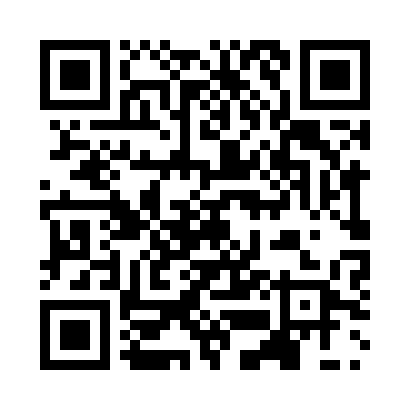 Prayer times for Ellemelle, BelgiumWed 1 May 2024 - Fri 31 May 2024High Latitude Method: Angle Based RulePrayer Calculation Method: Muslim World LeagueAsar Calculation Method: ShafiPrayer times provided by https://www.salahtimes.comDateDayFajrSunriseDhuhrAsrMaghribIsha1Wed3:506:121:355:378:5911:122Thu3:476:111:355:389:0011:143Fri3:436:091:355:389:0211:174Sat3:406:071:355:399:0411:205Sun3:376:051:355:409:0511:236Mon3:336:041:355:409:0711:267Tue3:306:021:355:419:0811:298Wed3:266:011:355:429:1011:329Thu3:235:591:355:429:1111:3510Fri3:205:571:355:439:1311:3811Sat3:195:561:355:439:1411:4112Sun3:195:541:355:449:1611:4313Mon3:185:531:355:449:1711:4314Tue3:175:511:355:459:1911:4415Wed3:175:501:355:469:2011:4416Thu3:165:491:355:469:2111:4517Fri3:165:471:355:479:2311:4618Sat3:155:461:355:479:2411:4619Sun3:155:451:355:489:2611:4720Mon3:145:431:355:489:2711:4821Tue3:145:421:355:499:2811:4822Wed3:145:411:355:499:3011:4923Thu3:135:401:355:509:3111:4924Fri3:135:391:355:509:3211:5025Sat3:125:381:355:519:3311:5126Sun3:125:371:355:519:3511:5127Mon3:125:361:355:529:3611:5228Tue3:115:351:365:529:3711:5229Wed3:115:341:365:539:3811:5330Thu3:115:331:365:539:3911:5331Fri3:115:321:365:549:4011:54